T.C.BİTLİS EREN ÜNİVERSİTESİFen Bilimleri Enstitüsü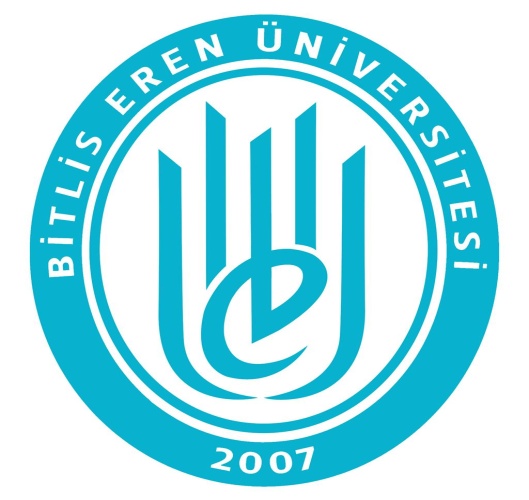 2019-2020 EĞİTİM ÖĞRETİM YILI BAHAR YARIYILI LİSANSÜSTÜ PROGRAMLARABAŞVURU KILAVUZUHaziran 2019T.C.BİTLİS EREN ÜNİVERSİTESİFen Bilimleri EnstitüsüEnstitümüze 2019-2020 Eğitim-Öğretim Yılı Güz Yarıyılı için yüksek lisans ve doktora öğrencisi alınacaktır. İlana çıkılacak Anabilim Dalları/Programlar, kontenjanlar, başvuru şartları ve başvuru takvimi aşağıda belirtilmiştir. DOKTORA / TEZLİ YÜKSEK LİSANS PROGRAMLARI VE KONTENJANLARI (*)   Disiplinlerarası Programdır.      Not: Ortak lisansüstü programlarda, öğrencinin Ortak Enstitüden aldığı derslerin kredilerinin toplamı, alması zorunlu olan asgari toplam ders kredisi miktarının üçte birinden az olamaz.(1) UNİP kontenjanından başvurmak isteyenler, kadrolarının bulunduğu Üniversiteden talep yazısı getirmek zorundadır.(2) YÖK tarafından kabul edilen merkezî yabancı dil sınavları (MYDS) ile eşdeğerliği kabul edilen uluslararası yabancı dil sınavları veya (ÖSYM) tarafından eşdeğerliği kabul edilen uluslararası yabancı dil sınav sonuçları geçerlidir, belge süresi sınav tarihinden itibaren 5 (beş) yıldır. (3) Akademik Personel ve Lisansüstü Eğitim Sınavı (ALES) sonuçları, açıklandığı tarihten itibaren 5 yıl geçerli sayılacaktır. (4) İlgili Anabilim Dalında bilim sınavı yapılmayacak; asil ve yedek sıralaması, Lisansüstü Eğitim Öğretim Yönetmeliğimizin 13. Maddesi gereğince yalnızca ALES puanına göre belirlenecektir. (5) Arkeometri Anabilim Dalı başvurularında geçerli olan ALES Puan türü 07.05.2018 tarih ve 2018/01-13 nolu Enstitü Kurul Kararı ile aşağıdaki tablodaki gibi belirlenmiştir.(6) Acil Durum ve Afet Yönetimi Tezli Yüksek Lisans Programı Başvurularında geçerli olan ALES Puan Türü, 20.05.2019 tarih ve 2019/02-2 nolu Enstitü Kurul Kararı ile;  Beden Eğitimi Bölümleri için   Eşit Ağırlık (EA), Eğitim Fakültesi Yan Alan Beden Eğitimi mezunları için Sözel (SÖZ), diğer bölümler için Sayısal (SAY) olarak belirlenmiştir.BAŞVURU TAKVİMİ (*) Sınava önce doktora programına başvuruda bulunanlar alınacak, tamamlandığında yüksek lisans başvuruları ile devam edilecektir.BAŞVURU ŞARTLARIBaşvuru:Yüksek lisans programlarına başvuracak adayların ilanda belirtilen alanlardan birinden lisans diplomasına veya mezuniyet belgesine veya mezun olabilir belgesine sahip olmaları gerekir.Doktora programına başvuracak adayların ilanda belirtilen alandan tezli yüksek lisans diplomasına veya mezuniyet belgesine sahip olmaları gerekir.Tezli yüksek lisans programları ve doktora programına başvurabilmek için adayların ilan edilen puan türünden en az 55 ALES taban puanına sahip olmaları veya YÖK tarafından ALES sınavına eşdeğerliği kabul edilen sınavlardan birinden muadil bir puan almış olmaları gerekir. (Ancak, kendi isteğiyle ilişiği kesildikten sonra en fazla bir yarıyıl ara vererek yüksek lisansa yeniden başvuran adaylar için ALES şartı aranmaz.)Akademik Personel ve Lisansüstü Eğitim Sınavı (ALES) sonuçları açıklandığı tarihten itibaren 5 yıl süre ile geçerli  sayılacaktır.  Doktora programına müracaat için adayların anadilleri dışında YÖK tarafından kabul edilen merkezî yabancı dil sınavları (MYDS) ile eşdeğerliği kabul edilen uluslararası yabancı dil sınavlarından en az 55 puan veya Ölçme, Seçme ve Yerleştirme Merkezi Başkanlığı (ÖSYM) tarafından eşdeğerliği kabul edilen uluslararası yabancı dil sınavlarından bu puan muadili bir puan almış olmaları gerekir. KPDS, ÜDS, YDS, e-YDS, YÖKDİL sınav sonuçlarının geçerlilik süresi, sınav tarihinden itibaren 5 (beş) yıldır.Adaylar, en fazla iki farklı yüksek lisans programına başvuruda bulunabilir, her bir başvuru için ayrı belge düzenlemek ve Enstitüye teslim etmek zorundadır, bir başvuru formunda iki farklı program işaretlenmişse o başvuru geçersiz sayılır. Başka Enstitüde tezli yüksek lisans kaydı bulunanlar, diğer programdan kayıtlarını sildirmeden kesin kayıt yaptıramazlar (Tezsiz Yüksek Lisans programında kaydı bulunanlar  hariç)Lisansüstü programlara başvurular şahsen veya posta yolu ile yapılır, Postadaki gecikmeler dikkate alınmaz.BAŞVURU SIRASINDA İSTENECEK BELGELER (*)İlana çıkılan alandan mezuniyeti gösteren diploma veya mezuniyet belgesi (e-devlet çıktıları kabul edilecektir.)  (**) Doktora için yüksek lisans ve lisans diploması veya mezuniyet belgeleri.  Yüksek lisans için lisans diploması veya mezuniyet belgesi 2018-2019 Bahar Yarıyılı itibariyle mezun olacak ve henüz mezuniyet belgesi hazırlanmamış adaylar için ilgili Enstitü Müdürlüğü, Dekanlık veya Yüksekokul Müdürlüğünden alınacak “mezun olabilir” ibareli belge, başvuru için kabul edilecektir. (Ancak kesin kayıtta diploma veya geçici mezuniyet belgesi getirilmesi zorunludur.)Transkript Doktora için Lisans ve Yüksek Lisans Transkriptleri,  Yüksek Lisans için Lisans Transkripti Son beş yıla ait ALES Sonuç Belgesi veya karşılıkları YÖK tarafından belirlenen sınavlardan eşdeğer puanı gösterir belge. Son beş yıla ait Yabancı Dil Sınav Sonuç Belgesi (Merkezî Yabancı Dil Sınavı (MYDS) veya  ÖSYM tarafından eşdeğerliği kabul edilen yabancı dil sınavlarından birinden alınan belge)Doktora başvuruları için zorunludurYüksek lisans başvuruları için zorunlu değildir. T.C. Kimlik Numaralı Nüfus Cüzdanı Fotokopisi Mevzuata uygun 1 adet vesikalık fotoğraf (kesin kayıt sırasında 2 adet).Özgeçmiş.Erkek adaylar için Askerlik Durum Belgesi. (son 1 ay içinde alınmış olmalıdır e-devlet çıktıları kabul edilecektir.) Adli Sicil Kaydı (son 1 ay içinde alınmış olmalıdır, e-devlet çıktısı geçerlidir)   (*)  Lisansüstü programa başvuracak adaylardan istenen belgelerin aslı veya Enstitü tarafından onaylı örneği kabul edilir. Adayların, onaylanması istenen belgelerin fotokopisini yanlarında bulundurmaları gerekmektedir. İlk başvuruda getirilen asıl belgeler, kesin kayıtta tekrar istenmeyecektir.  (**) Başvuru sırasında kabul edilen mezuniyete ilişkin e- devlet belgelerinin aslı veya onaylı örneğinin kesin kayıt sırasında getirilmesi zorunludur. DİĞER HUSUSLAREksik belgeli başvurular dikkate alınmayacaktır.Posta yolu ile yapılan başvurularda Enstitü başvuru kabul tarihi 26.06.2019 mesai bitimine kadardır. Postadan kaynaklı gecikmelerde, sorumluluk başvuru sahibine aittir.Fotokopi niteliğindeki belgelerin ilgili Enstitü yetkilisi tarafından “aslı gibidir” onayının yapılabilmesi için asıllarının ilgili kişiye ibraz edilmesi zorunludur.Kesin Kayıt Hakkı kazanan adayların kayıt işlemlerinin şahsen veya noter tasdikli vekâletname ile yetkili kıldığı kişi tarafından yapılması zorunludur.Enstitü, gerçeğe aykırı beyanda bulunularak kayıt yaptıran adaylar hakkında gerekli yasal işlemleri yapmaya yetkilidir.Başvuru sonrası yapılacak işlemlerle ilgili süreci takip etmek adayların sorumluluğundadır. Adaylara bireysel olarak geri dönüş yapılmayacaktır. Başvuru takvimine göre Enstitümüz web sayfasının takip edilmesi önerilir.Ortak Programlarda Bitlis Eren Üniversitesi Fen Bilimleri Enstitüsü, yürütücü enstitüdür. Ortak programlara kayıt yaptıran öğrenciler, ortak enstitüden en az %30 oranında ders alacaklarını kabul etmiş sayılırlar.Kesin kayda hak kazanamayan adayların başvuru sırasında verdiği evraklar talep edildiği takdirde 16 Temmuz 2019 tarihinden itibaren 1 ay içerisinde iade edilir, belirtilen süre içerisinde alınmayan belgeler imha edilecektir.   DEĞERLENDİRMEYüksek lisans ve doktora programları için ön değerlendirme ve giriş başarı puanının hesaplanmasında Bitlis Eren Üniversitesi Lisansüstü Eğitim-Öğretim Yönetmeliği esas alınır. UNİP ve Yatay Geçiş başvurularının değerlendirilmesi ilgili Anabilim Dalı Başkanlıkları tarafından yapılır ve asil-yedek sıralaması ayrıca verilir.Yüzlük not sistemiyle mezun olan adayların değerlendirme sürecinde yüzlük sistemdeki puan değeri kullanılır. Adayların not dökümünde dörtlük ve yüzlük genel not ortalamasının bir arada bulunması ya da sadece dörtlük genel not ortalamasının bulunması hâlinde, bunların yüzlük not sistemine dönüştürülmesi için “YÖK Not Dönüşüm Tablosu” kullanılır.ALES notu alınırken, virgülden sonraki küsuratlar tam sayıya tamamlanmaz.Bilimsel değerlendirme ve/veya mülakat/yetenek sınavı ile öğrenci alınacak programlarda sınava girmeyen adaylar başarısız sayılır.Tezli Yüksek Lisans Programları İçin;Tezli yüksek lisans programlarına öğrenci alımlarında bilimsel değerlendirme sınavı ve/veya mülakat/yetenek sınavı yapılıp yapılmayacağı, yapılacak ise bilim sınav türü  ilanda belirtilmiştir.Bilim sınavı yapılmadan öğrenci alacak Program için giriş başarı puanı; Lisansüstü Eğitim Öğretim Yönetmeliğimizin 13. Maddesi gereğince yalnızca ALES puanına göre belirlenecektir. Mülakat ile öğrenci alacak Programlara kabulde; adayların mülakat/yetenek sınavına girebilmeleri için adayın ALES puanının %70’i, lisans mezuniyet not ortalamasının %30’u toplanarak sıralama yapılır, belirlenen kontenjanın üç katı kadar aday ilan edilir ve mülakata çağrılır. Giriş başarı puanı; adayın ALES puanının %50’si, lisans mezuniyet not ortalamasının %25’i ve mülakat/yetenek sınavından aldığı puanın %25’i toplanarak hesaplanır. Adayların başarılı sayılabilmesi için hesaplanan giriş başarı puanının 100 puan üzerinden en az 60 puan olması gerekir. UNİP başvurusunda bulunup görev yaptığı Üniversiteden talep yazısı getirmeyen adaylar değerlendirmeye alınmaz.        Doktora Programı İçin: Doktora programına yüksek lisans mezuniyeti ile öğrenci kabulü yapılır. Doktora programına; ALES, yüksek lisans ve lisans mezuniyet notu,  merkezî yabancı dil sınavı (MYDS) ve bilimsel değerlendirme sınavı ve/veya mülakat/yetenek sınavı puanları esas alınarak öğrenci kabul edilir.Mülakat/yetenek sınavına girebilmek için adayların ALES puanının %60’ı, yüksek lisans mezuniyet not ortalamasının %30’u ve MYDS’nin %10’u toplanarak sıralama yapılır ve belirlenen kontenjanın üç katı kadar aday ilan edilir. Giriş başarı puanı; adayın ALES puanının %50’si, lisans mezuniyet not ortalamasının %10’u ve yüksek lisans not ortalamasının %10’u, MYDS’nin %10’u ve yazılı olarak yapılacak bilimsel değerlendirme sınavı ve/veya mülakat/yetenek sınavından aldığı puanın %20’si toplanarak hesaplanır. Adayların başarılı sayılması için hesaplanan giriş puanının 100 puan üzerinden en az 65 puan olması gerekir. UNİP başvurusunda bulunup görev yaptığı Üniversiteden talep yazısı getirmeyen adaylar değerlendirmeye alınmazSINAV SONUÇLARININ İLANI VE KESİN KAYITEnstitü Yönetim Kurulu (EYK), adayları giriş başarı puanlarına göre sıralayarak ilân edilen kontenjanlar kadar asıl ve yedek adayı belirler, sonuçlar EYK onayı ile kesinleşir ve ilan edilir. Aynı puanı alan adaylar sıralanırken; eşitlik olması durumunda lisans mezuniyet not ortalaması yüksek olan adaya öncelik verilir, yine puan eşitliği halinde adayın mülakat/yetenek sınav puanı esas alınarak sıralama yapılır.Öğrenci kayıt işlemleri, başvuru takviminde belirlenen tarihlerde yapılır. Kesin kayıt hakkı kazanan adayların istenen belgeleri kayıt tarihi sonuna kadar Enstitüye şahsen başvurarak/ veya noter tasdikli vekâlet aracılığı ile sunarak kesin kayıtlarını yaptırmaları gerekir. Kazanılan programa kesin kayıt yaptırmak istendiğine dair dilekçe Enstitüden (veya http://www.beu.edu.tr  web sayfasından) alınır.Kesin kayıt işlemlerinde, başvuruda istenen belgelerin asılları veya Enstitü tarafından onaylı örneklerinin sunulmaması durumunda kesin kayıt işlemleri yapılmaz.Süresi içinde kesin kaydını yaptırmayan adaylar kayıt haklarını kaybeder. Yerlerine yedek listeden ilan edilen adayların kayıtları yapılır. Yedek adaylar ilan edilen süre içerisinde kayıt evrakları ile Enstitüye başvuruda bulunur. Puan sıralamasına göre kayıtları yapılır.Enstitüye, sınav sonucunda ilk defa kayıt yaptırmış olan öğrencilerden kendi isteğiyle kayıt sildirenlerin yerine, yedek adaylar (daha önce ilân edilen başarı sıralaması dikkate alınarak) başvuru takviminde belirlenen ders ekleme/silme haftasında kayıt yaptırabilirler. (Kayıt sildiren öğrencinin yerine alınacak aday, Enstitü tarafından takip edilir ve kayıt yaptırması sağlanır.)   UNIP Başvurularının Değerlendirme Sonuçları (Asil ve yedek olarak) diğer başvurulardan ayrı listelenir ve kesin kayıt diğer öğrenciler için belirlenmiş başvuru takvimine göre yapılır. Aynı anda birden fazla lisansüstü programa kesin kayıt yaptırılamaz ve devam edilemez. Bu nedenle kesin kayıt hakkını kazanan adaylar, kesin kayda hak kazandığı programlardan yalnız birine kesin kayıt yaptırabilir. Başka bir programda kayıtlı iken kesin kayıta hak kazanılmışsa,  kayıtlı bulunduğu diğer lisansüstü programdan kayıt sildirilir ve kesin kayıt işlemi daha sonra yapılır. (Tezsiz yüksek lisans programları hariç)Eksik belge ve yanlış beyan sorumluluğu adaya aittir. Bu durumda kayıt alınmış olsa bile adayın kaydı iptal edilir.YATAY GEÇİŞ KONTENJANLARI VE BAŞVURU ŞARTLARI(*)   Disiplinlerarası Programdır.      YATAY GEÇİŞ BAŞVURU TAKVİMİYatay Geçiş Başvuru şartları;Başka bir yükseköğretim kurumunun lisansüstü programlarından yatay geçiş yapmak istediği programın başvuru şartlarını taşıyan, en az bir yarıyılı başarıyla tamamlamış öğrenciler başvuruda bulunabilir.Yurt dışı lisansüstü eğitim-öğretim programlarından yatay geçiş yapılabilir. Yatay geçiş yapacak öğrencinin tezli ve tezsiz yüksek lisansta almış olduğu her bir dersten başarılı olması gerekir.Tezsiz yüksek lisans programına devam edenler, bu Yönetmelikte belirlenmiş olan tezli yüksek lisans programı için asgari şartları yerine getirmek kaydıyla, tezli yüksek lisans programına geçiş yapabilirler. En fazla dördüncü yarıyılını tamamlamış tezli yüksek lisans öğrencileri, en fazla yedinci yarıyılını tamamlamış tezli yüksek lisans derecesi ile kabul edilen doktora öğrencileri yatay geçiş için başvuru yapabilir. Öğrenciye üniversitedeki lisansüstü eğitimi için verilecek süre ile öğrencinin değişik kurumlarda lisansüstü eğitimindeki geçirdiği sürenin toplamı lisansüstü öğrencilerine verilen azami yasal süreden fazla olamaz.Yatay geçiş yapacak öğrencilerden yedek aday belirlenirken puanı eşit olan adayların, öncelikle ALES puanı ve yine puanlar eşit ise lisans/yüksek lisans mezuniyet not ortalaması esas alınarak sıralama yapılır.Uzaktan eğitim programlarından yatay geçiş yapılamaz.Yatay Geçiş Başvurusu İçin İstenecek Belgeler:Başvuru Dilekçesi (Enstitüden alınacaktır.)a) Tezli Yüksek Lisans Başvurusu için; Lisans Diploması ve Transkript (Aslı veya onaylı örneği), b) Doktora başvurusu için; Yüksek Lisans ve Lisans Diploması ile Transkript (Aslı veya onaylı örneği),Halen Kayıtlı Bulunduğu Enstitüden Alacağı tüm derslerden başarılı olduğunu gösterir belge (Transkript) Aldığı ve başarılı olduğu derslerin Anabilim Dalı Başkanlığı veya Enstitü tarafından onaylanmış içerikleriHalen Kayıtlı Bulunduğu Enstitüden alacağı öğrenciliği ile ilgili kayıt tarihini, okuduğu yarıyılları ve disiplin durumunu gösteren Öğrenci Durum BelgesiNüfus Cüzdanı Fotokopisi (T.C. Kimlik Numaralı)2 Adet Vesikalık Fotoğraf.Özgeçmiş.Erkek adaylar için Askerlik Durum Belgesi. (son 1 ay içinde alınmış olmalıdır, e-devlet çıktısı geçerlidir.)  Adli Sicil Kaydı (son 1 ay içinde alınmış olmalıdır,  e-devlet çıktısı geçerlidir)  Not: Eksik belgeli başvurular dikkate alınmayacaktır.Değerlendirme ve Kabul  Başvuru koşullarını sağlamış olmak yerleştirme için kabul edilmeyi gerektirmez. Yatay geçiş için başvuranların dosyası Anabilim Dalı Başkanlıklarına gönderilir ve görüş istenir. Öğrencilerin durumları, anabilim dalı kurulunda programın ve derslerin eşdeğerlik ve yakınlıkları bakımından değerlendirilir. Başvuru sayısının kontenjandan fazla olması halinde; yatay geçişi uygun bulunanlar, aldığı yüksek lisans derslerinin not ortalaması en yüksek olandan başlamak kaydıyla sıralanır ve Anabilim Dalı kurul kararı ile Enstitüye gönderilir.   Enstitü tarafından Anabilim Dalı Başkanlıklarından gelen görüş doğrultusunda, Enstitü Yönetim Kurulu kararı ile kontenjan sayısı kadar asil ve yedek ilanı yapılır.   Yatay geçiş yapacak öğrencilerden yedek aday belirlenirken puanı eşit olan adayların, öncelikle ALES puanı ve yine puanlar eşit ise lisans mezuniyet not ortalaması esas alınarak sıralama yapılır.  Sıralamaya göre önce asiller, gelmediği takdirde yedekler sırasıyla kabul edilir.  Öğrencinin kabul edileceği programdaki derslerin hangilerinin sayılacağı ve hangi derslerin alınacağı anabilim dalı kurulunun önerisi ve EYK’nın kararı ile belirlenir. Yatay geçiş yapmak isteyen öğrencilerin daha önce almış ve başarmış olduğu derslerden saydırılacak olanlar; önceki yükseköğretim kurumlarındaki adı, yüzlük sistem notu ve yatay geçiş kodu ile kabul edilir. Harfli not sistemindeki notların yüzlük sisteme göre en küçük karşılıkları alınarak, not dönüşümleri yapılır. Gerektiğinde YÖK’ün dönüşüm tablosu kullanılır. AKTS karşılıkları ise anabilim dalı kurulunun önerisi ve EYK’nın kararı ile belirlenir. Tezsiz yüksek lisans programından yatay geçişi kabul edilen öğrenciler için en fazla üç ders, anabilim dalı kurulu önerisi ve EYK kararıyla, tezli yüksek lisans programındaki derslerin yerine sayılabilir.Başvuru Adresi:       Bitlis Eren Üniversitesi, Fen Bilimleri Enstitüsü Müdürlüğü,      Beş Minare Mah. Ahmet Eren Bulvarı, Merkez Kampüs, Enstitüler Binası, Kat: 1, Öğrenci İşleri Birimi Merkez/BİTLİS           Tel: 0 (434) 222 00 71  - 222 05 71  - 222 06 71Anabilim Dalı / Programın AdıAlınacak Öğrenci Alınacak Öğrenci Yabancı Dil Puanı (2)ALESPuan Türü                (3)Bilim Sınavı TürüBaşvuru ŞartlarıAnabilim Dalı / Programın AdıKontenjanUNİPKontenjanı(1)Yabancı Dil Puanı (2)ALESPuan Türü                (3)Bilim Sınavı TürüBaşvuru ŞartlarıFizik ABDDoktora7355SAY55Mülakatİlgili Enstitülerin Fizik Yüksek Lisans, Fizik Mühendisliği Yüksek Lisans mezunu olmakFizik ABD Tezli Yüksek Lisans133-SAY55Mülakatİlgili Fakültelerin Fizik, Fizik Mühendisliği, Fizik Öğretmenliği, Fen Bilgisi Öğretmenliği, Elektrik Elektronik Mühendisliği, Kimya Mühendisliği, Nükleer Enerji Mühendisliği, Nanoteknoloji Mühendisliği, Enerji Sistemleri Mühendisliği mezunu olmakKimya ABD Tezli Yüksek Lisans (Van Yüzüncü Yıl Üniversitesi ile ortak)21-SAY55Mülakatİlgili Fakültelerin Kimya, Kimya Öğretmenliği Biyokimya ve  Eczacılık bölümlerinden mezun olmak,Biyoloji ABDTezli Yüksek Lisans8--SAY55MülakatFen ve Fen Edebiyat Fakültelerinin Biyoloji ve Moleküler Biyoloji Bölümü, Eğitim Fakültesi Biyoloji Öğretmenliği Bölümü ve Fen Bilgisi Öğretmenliği bölümü, Orman Fakültesi, Ziraat Fakültesi Bitki Koruma ve Tarla Bitkileri bölümlerinden birinden mezun olmak,Matematik ABD                     Tezli Yüksek Lisans 9--SAY55Mülakatİlgili Fakültelerin Matematik, Matematik Öğretmenliği, İlköğretim Matematik Öğretmenliği, Matematik Mühendisliği ve Matematik-Bilgisayar lisans programlarının birinden mezun olmak.İstatistik ABD Tezli Yüksek Lisans (Fırat Üniversitesi ile ortak)4--SAY 55Mülakatİlgili Fakültelerin İstatistik Bölümü veya Matematik Bölümü mezunu olmak,Eğitim Fakültelerinin İlköğretim veya Ortaöğretim Matematik Öğretmenliği mezunu olmakÇevre Mühendisliği ABD Tezli Yüksek Lisans (Fırat Üniversitesi ile ortak)171-SAY55Bilim Sınavı yapılma-yacaktır(4)İlgili Fakültelerin Çevre Müh., İnşaat Müh.,  Meteoroloji Müh., Endüstri Müh., Ziraat Müh., Jeoloji Müh., Jeofizik Müh. bölümlerinden, Fen Edebiyat Fakültelerinin Kimya, Biyoloji bölümlerinden ve Eğitim Fakültelerinin Kimya Öğretmenliği, Biyoloji öğretmenliği bölümlerinden mezun olmakİnşaat Mühendisliği ABD Tezli Yüksek Lisans (Dicle Üniversitesi ile ortak)3--SAY55Mülakatİnşaat Mühendisliği lisans mezunu olmak.Makine Mühendisliği ABD Tezli Yüksek Lisans (Erciyes Üniversitesi ile ortak)51                           -SAY55Mülakatİlgili Fakültelerin Makine Mühendisliği, Otomotiv Mühendisliği, Enerji Sistemi/Sistemleri Müh., İmalat Müh., Gemi İnşaatı ve Gemi Makinaları Müh., Gemi Makineleri ve İşletme Müh., Metalurji ve/veya Malzeme Müh., Uçak Müh., Mekatronik Müh. Bölümü mezunları başvurabilir.Arkeometri ABD Tezli Yüksek Lisans(*)1--(5)55MülakatFen Edebiyat ve Fen Fakültesi: Fizik, Kimya, Biyoloji, Arkeoloji, Antropoloji, Coğrafya bölümleri,Mühendislik Fakültesi: Jeoloji Mühendisliği, Jeofizik Mühendisliği, Fizik Mühendisliği, Kimya Mühendisliği, Geomatik Mühendisliği, Metalurji ve Malzeme Mühendisliği bölümleri,Tıp Fakültesi: Adli Tıp, Radyoloji, Tıbbi Biyoloji Anatomi, Biyoistatistik bölümleri,Diş Hekimliği Fakültesi: Diş Hekimliği bölümü mezunu olmakAcil Durum ve Afet Yönetimi ABD Tezli Yüksek Lisans(*)13--(6)55MülakatAcil Durum ve Afet Yönetimi, Acil Yardım ve Afet Yönetimi, Hemşirelik, Beden Eğitimi ve Spor Öğretmenliği, Antrenörlük Eğitimi, Spor Yöneticiliği Bölümleri, Eğitim Fakültesi Yan Alan Beden Eğitimi mezunları ile Jeofizik Mühendisliği, İnşaat Mühendisliği, Çevre Mühendisliği, Harita Mühendisliği alanlarından birinden lisans mezunu olmakGıda Güvenliği ABD Tezli Yüksek Lisans(*)51SAY55Mülakatİlgili Fakülte ve Yüksekokulların  Gıda Mühendisliği, Beslenme ve Diyetetik, Ziraat Mühendisliği, Veterinerlik, Su Ürünleri, Moleküler Biyoloji ve Genetik, Genetik Mühendisliği, Çevre Mühendisliği, Biyoloji, Kimya, Biyoteknoloji ve Eczacılık bölümlerinden mezun olmak.FAKÜLTEBÖLÜMALES Puan TürüFen-Edebiyat Fakültesi Fen FakültesiFizik, Kimya, BiyolojiSayısalFen-Edebiyat Fakültesi Fen FakültesiArkeoloji, Antropoloji, CoğrafyaEşit AğırlıkTıp FakültesiAdli Tıp, Radyoloji, Tıbbi Biyoloji, Anatomi, Biyoistatistik bölümleri,SayısalMühendislik FakültesiJeoloji Müh., Jeofizik Müh., Fizik Müh.,  Kimya Müh., Geomatik  Müh.Metalurji ve Malzeme Mühendisliği bölümleriSayısalDiş Hekimliği FakültesiDiş HekimliğiSayısalTarihAçıklama31 Mayıs 2019İlan10 Haziran 2019 -26 Haziran 2019Başvuruların kabulü(Başvurular, Fen Bilimleri Enstitüsü Müdürlüğüne şahsen veya posta ile yapılabilir)28 Haziran 2019Ön değerlendirme sonuçlarının açıklanması ve mülakata alınacak adayların ilanı01 Temmuz 2019Mühendislik Grubu Bilimsel Değerlendirme Sınavı ve/veya Mülakat/Yetenek Sınavı: İnşaat Mühendisliği   : Saat 09:00  Enstitüler Binası Derslik - 1Makine Mühendisliği : Saat 09:00 Enstitüler Binası Derslik  - 202 Temmuz 2019Fen Grubu   Bilimsel Değerlendirme Sınavı ve/veya Mülakat/Yetenek Sınavı: Fizik    (*)                 : Saat 09:00 Enstitüler Binası Derslik - 1Biyoloji                     : Saat 09:00 Enstitüler Binası Derslik - 2Matematik                 : Saat 09:00 Enstitüler Binası Derslik - 3Kimya                        : Saat 09:00 Enstitüler Binası Öğrenci Ofisiİstatistik                     : Saat 09:00 Enstitüler Binası Toplantı Salonu03 Temmuz 2019Disiplinlerarası Grup  Bilimsel Değerlendirme Sınavı ve/veya Mülakat/Yetenek Sınavı: Arkeometri                                 : Saat 09:00  Enstitüler Binası Derslik - 1Acil Durum ve Afet Yönetimi    : Saat 09:00 Enstitüler Binası Derslik - 2Gıda Güvenliği                           : Saat 09:00 Enstitüler Binası Derslik   -305 Temmuz 2019Sınav Sonuçlarının Açıklanması08-09 Temmuz 2019Kesin Kayıtların Yapılması (Asil Adaylar İçin) 10 Temmuz 2019Kesin Kayda Hak Kazanan Yedek Adayların İlanı11 Temmuz 2019Yedekten Kesin Kayda Hak Kazanan Adayların Kesin Kayıtları06 Eylül 2019Danışman AtanmasıAnabilim Dalı / Programın AdıKontenjanBaşvuru ŞartlarıFizik Doktora3Fizik Doktora Programında kayıtlı bulunmakFizik ABD Tezli Yüksek Lisans3Fizik Tezli Yüksek Lisans Programında kayıtlı bulunmakÇevre MühendisliğiTezli Yüksek Lisans(Fırat Üniversitesi ile ortak)1Çevre Mühendisliği Tezli Yüksek Lisans Programında kayıtlı bulunmakMakine Müh. ABD Tezli Yüksek Lisans(Erciyes Üniversitesi ile ortak)1Makine Mühendisliği Tezli Yüksek Lisans Programında kayıtlı bulunmakGıda Güvenliği ABD Tezli Yüksek Lisans(*)1Gıda Güvenliği Tezli Yüksek Lisans Programında kayıtlı bulunmakTarihAçıklama10 Haziran 2019 –26 Haziran 2019Başvuruların Kabulü                                                                                    (Başvurular, Fen Bilimleri Enstitüsü Müdürlüğüne şahsen yapılabilir.                  Posta ile yapılan başvurular kabul edilmeyecektir.)28 Haziran 2019Dosyaların ABD’na gönderilmesi05 Temmuz 2019 Başvuru Sonuçlarının İlanı08-09 Temmuz 2019Kesin Kayıtların Yapılması (Asil Adaylar İçin) 10 Temmuz 2019 Kesin Kayda Hak Kazanan Yedek Adayların İlanı11 Temmuz 2019 Yedekten Kesin Kayda Hak Kazanan Adayların Kesin Kayıtları06 Eylül 2019Danışman Atanması